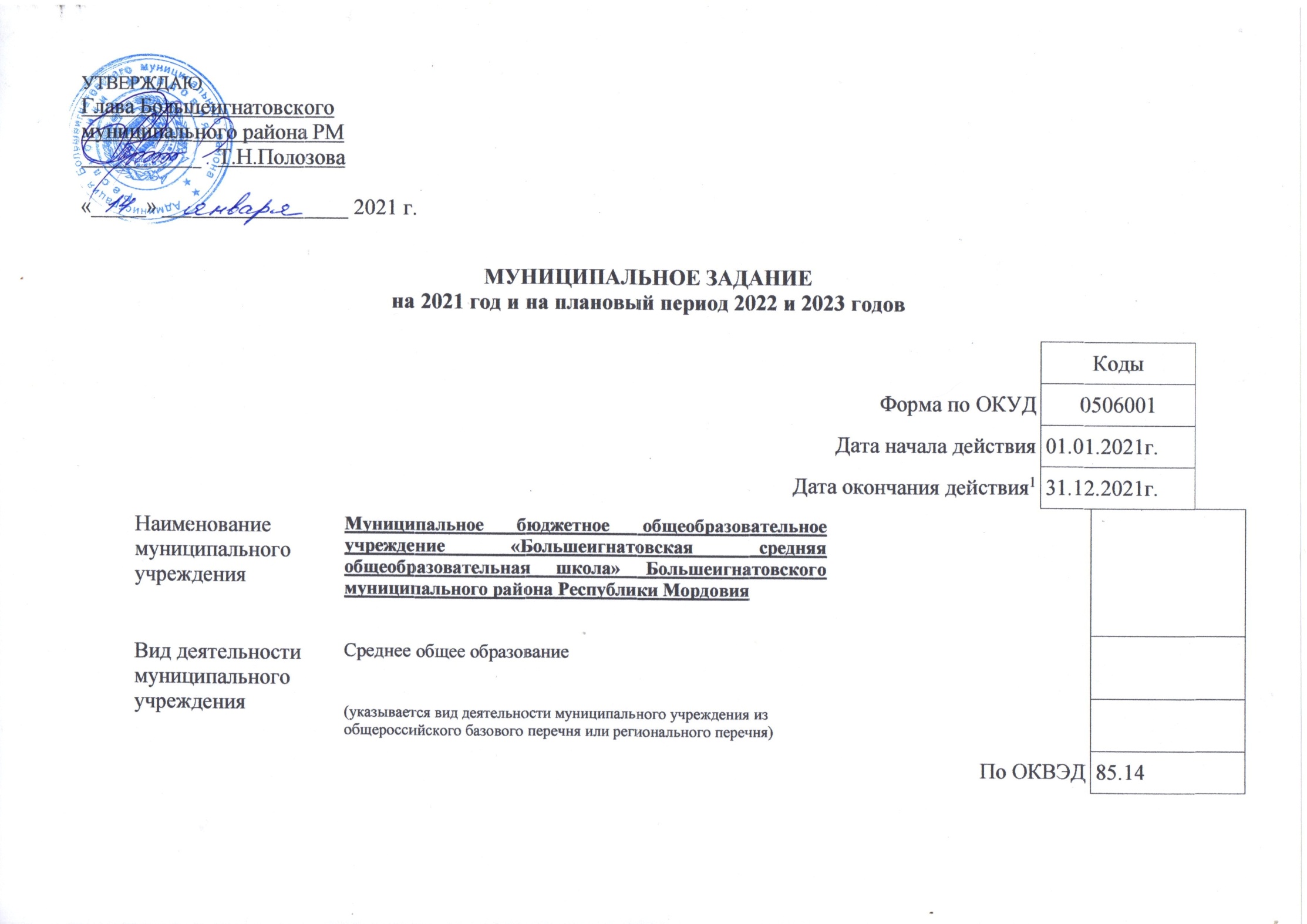 Часть I. Сведения об оказываемых муниципальных услугахРаздел ___1______ Наименование муниципальной услуги:  Реализация основных  общеобразовательных программ                                                                      начального  общего образования                                                         2. Категории потребителей муниципальной услуги: Физические лица, 3.  Показатели,  характеризующие  объем  и  (или)  качество муниципальной услуги:3.1. Показатели, характеризующие качество муниципальной услуги:3.2. Показатели, характеризующие объем муниципальной услуги:4.Нормативные  правовые  акты, устанавливающие размер платы (цену, тариф) либо порядок ее (его) установления:5. Порядок оказания муниципальной услуги:5.1.    Нормативные    правовые   акты,   регулирующие   порядок   оказания муниципальной услуги: 5.2.  Порядок  информирования  потенциальных  потребителей  муниципальной услуги:Раздел ___2______ Наименование муниципальной услуги:  Реализация основных  общеобразовательных программ                                                                      основного  общего образования                                                         2. Категории потребителей муниципальной услуги: Физические лица3.  Показатели,  характеризующие  объем  и  (или)  качество муниципальной услуги:3.1. Показатели, характеризующие качество муниципальнойуслуги:3.2. Показатели, характеризующие объем муниципальной услуги:4.Нормативные  правовые  акты, устанавливающие размер платы (цену, тариф) либо порядок ее (его) установления:5. Порядок оказания муниципальной услуги:5.1.    Нормативные    правовые   акты,   регулирующие   порядок   оказания муниципальной услуги: 5.2.  Порядок  информирования  потенциальных  потребителей  муниципальной услуги:Раздел ___3______ Наименование муниципальной услуги:  Реализация основных  общеобразовательных программ                                                                      среднего  общего образования                                                         2. Категории потребителей муниципальной услуги: Физические лица3.  Показатели,  характеризующие  объем  и  (или)  качество муниципальной услуги:3.1. Показатели, характеризующие качество муниципальнойуслуги:3.2. Показатели, характеризующие объем муниципальной услуги:4.Нормативные  правовые  акты, устанавливающие размер платы (цену, тариф) либо порядок ее (его) установления:5. Порядок оказания муниципальной услуги:5.1.    Нормативные    правовые   акты,   регулирующие   порядок   оказания муниципальной услуги: 5.2.  Порядок  информирования  потенциальных  потребителей  муниципальной услуги:Раздел ___4______ Наименование муниципальной услуги:  Организация отдыха детей и молодежи                                                        2. Категории потребителей муниципальной услуги: Физические лица  			 		 	                                                                                       3.  Показатели,  характеризующие  объем  и  (или)  качество муниципальной услуги:3.1. Показатели, характеризующие качество муниципальнойуслуги:3.2. Показатели, характеризующие объем муниципальной услуги:4.Нормативные  правовые  акты, устанавливающие размер платы (цену, тариф) либо порядок ее (его) установления:5. Порядок оказания муниципальной услуги:5.1.    Нормативные    правовые   акты,   регулирующие   порядок   оказания муниципальной услуги: 5.2.  Порядок  информирования  потенциальных  потребителей  муниципальной услуги:Раздел ___5______ Наименование муниципальной услуги:  Присмотр и уход   2. Категории потребителей муниципальной услуги: Физические лица  			 		 	                                                                                             3.  Показатели,  характеризующие  объем  и  (или)  качество муниципальной услуги:3.1. Показатели, характеризующие качество муниципальнойуслуги3:3.2. Показатели, характеризующие объем муниципальной услуги:4.Нормативные  правовые  акты, устанавливающие размер платы (цену, тариф) либо порядок ее (его) установления:5. Порядок оказания муниципальной услуги:5.1.    Нормативные    правовые   акты,   регулирующие   порядок   оказания муниципальной услуги: 5.2.  Порядок  информирования  потенциальных  потребителей  муниципальной услуги:Раздел ___6______ Наименование муниципальной услуги:  Присмотр и уход   2. Категории потребителей муниципальной услуги: Физические лица от 3 до 8 лет 			 		 	                                                                                             3.  Показатели,  характеризующие  объем  и  (или)  качество муниципальной услуги:3.1. Показатели, характеризующие качество муниципальнойуслуги3:3.2. Показатели, характеризующие объем муниципальной услуги:4.Нормативные  правовые  акты, устанавливающие размер платы (цену, тариф) либо порядок ее (его) установления:5. Порядок оказания муниципальной услуги:5.1.    Нормативные    правовые   акты,   регулирующие   порядок   оказания муниципальной услуги: 5.2.  Порядок  информирования  потенциальных  потребителей  муниципальной услуги:Раздел ___7______ Наименование муниципальной услуги:  Предоставление питания      2. Категории потребителей муниципальной услуги: Физические лица		 		 	                                                                                             3.  Показатели,  характеризующие  объем  и  (или)  качество муниципальной услуги:3.1. Показатели, характеризующие качество муниципальнойуслуги3:3.2. Показатели, характеризующие объем муниципальной услуги:4.Нормативные  правовые  акты, устанавливающие размер платы (цену, тариф) либо порядок ее (его) установления:5. Порядок оказания муниципальной услуги:5.1.    Нормативные    правовые   акты,   регулирующие   порядок   оказания муниципальной услуги: 5.2.  Порядок  информирования  потенциальных  потребителей  муниципальной услуги:Часть II. Сведения о выполняемых работахСведения о выполняемых работах отсутствуют.Часть III. Прочие сведения о муниципальном задании1. Основания (условия и порядок) для досрочного прекращения выполнения муниципального задания ликвидация учреждения, реорганизация учреждения, исключение муниципальной услуги из ведомственного перечня муниципальных услуг (работ), иные основания, предусмотренные нормативными правовыми актами Российской Федерации2. Иная  информация,  необходимая для выполнения (контроля за выполнением) муниципального  задания: ___________________________________________________________________________________________________________3. Порядок контроля за выполнением муниципального задания: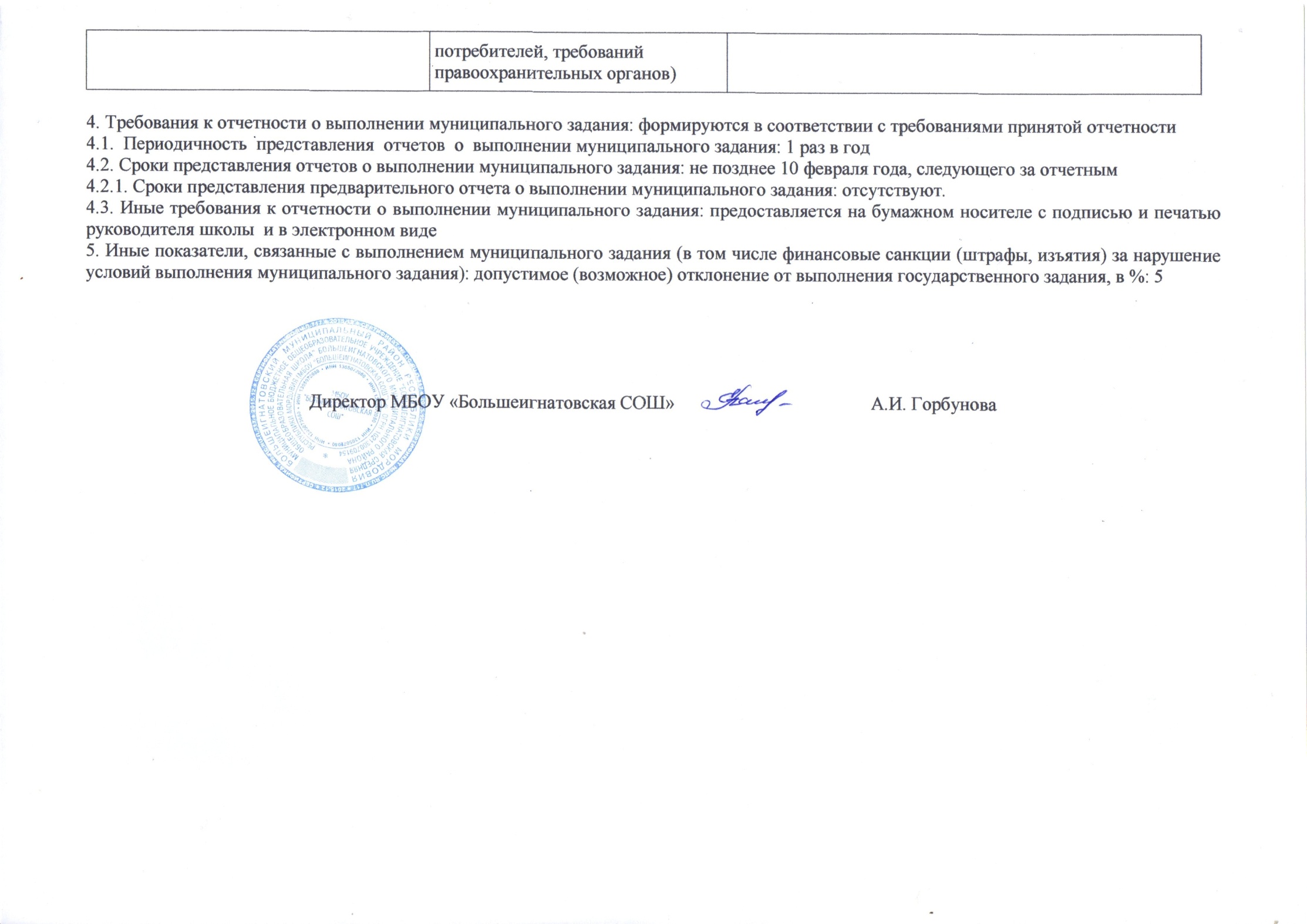 Код по  общероссийскому базовому перечню или  региональному перечню 34.787.0Уникаль-ный номер реестро-вой записи4Показатель, характеризующий содержание муниципальной услуги(по справочникам)Показатель, характеризующий содержание муниципальной услуги(по справочникам)Показатель, характеризующий условия (формы) оказания муниципальной услуги       (по справочникам)Показатель, характеризующий условия (формы) оказания муниципальной услуги       (по справочникам)Показатель качества муниципальной услугиПоказатель качества муниципальной услугиПоказатель качества муниципальной услугиЗначение показателя качества муниципальной услугиЗначение показателя качества муниципальной услугиЗначение показателя качества муниципальной услугиДопустимые (возможные) отклонения от установленных показателей качества муниципальной услуги6Допустимые (возможные) отклонения от установленных показателей качества муниципальной услуги6Уникаль-ный номер реестро-вой записи4Образовательная программа общего образованияСтандарты и требования Форма обучения Платностьнаименова-ние показателя4единица измеренияединица измерения2021 год (очередной финансовый год)2022 год              (1-й год планового периода)2023год             (2-й год планового периода)в процентахв абсолютных показателяхУникаль-ный номер реестро-вой записи4Образовательная программа общего образованияСтандарты и требования Форма обучения Платностьнаименова-ние показателя4наиме-нование4код по ОКЕИ52021 год (очередной финансовый год)2022 год              (1-й год планового периода)2023год             (2-й год планового периода)в процентахв абсолютных показателях801012О.99.0.БА81АЭ92001Образовательная программа начального общего образованияФедеральный государственный образовательный стандартначального общего образования Очная формаБесплатноУровень освоения обучающимися основной общеобразовательной программы начального общего образования по завершении обучения на первой ступени общего образованияпроцент7441001001005-801012О.99.0.БА81АЭ92001Образовательная программа начального общего образованияФедеральный государственный образовательный стандартначального общего образования Очная формаБесплатноПолнота реализации основной общеобразовательной программы начального общего образованияпроцент7441001001005-801012О.99.0.БА81АЭ92001Образовательная программа начального общего образованияФедеральный государственный образовательный стандартначального общего образования Очная формаБесплатноУровень соответствия учебного плана общеобразовательного учреждения требованиям федерального базисного учебного планапроцент7441001001005-801012О.99.0.БА81АЭ92001Образовательная программа начального общего образованияФедеральный государственный образовательный стандартначального общего образования Очная формаБесплатноДоля родителей (законных представителей), удовлетворенных условиями и качеством предоставляемой услугипроцент7441001001005-Доля своевременно устраненных общеобразовательным учреждением нарушений, выявленных в результате проверок единиц 642111-1Уникальный номер реест-ровой запи-си4Показатель, характеризующий содержание муниципальной услуги(по справочникам)Показатель, характеризующий содержание муниципальной услуги(по справочникам)Показатель, характеризующий условия (формы) оказания муниципальной услуги       (по справочникам)Показатель, характеризующий условия (формы) оказания муниципальной услуги       (по справочникам)Показатель качества муниципальной услугиПоказатель качества муниципальной услугиПоказатель качества муниципальной услугиЗначение показателя качества муниципальной услугиЗначение показателя качества муниципальной услугиЗначение показателя качества муниципальной услугиРазмер платы (цена, тариф)7Размер платы (цена, тариф)7Размер платы (цена, тариф)7Допустимые (возможные) отклонения от установленных показателей объема муниципальной услуги6Допустимые (возможные) отклонения от установленных показателей объема муниципальной услуги6Уникальный номер реест-ровой запи-си4Образовательная программа общего образованияСтандарты и требования Форма обучения Платностьнаиме-нование показа-теля4единица измеренияединица измерения2021год (очередной финансовый год)2022 год (1-й год планового периода)2023год (2-й год планового периода)2021год (очередной финансовый год)2022 год (1-й год планового периода)2023год (2-й год планового периода)в процен-тахв абсолют-ныхпоказате-ляхУникальный номер реест-ровой запи-си4Образовательная программа общего образованияСтандарты и требования Форма обучения Платностьнаиме-нование показа-теля4наиме-нование4код по ОКЕИ52021год (очередной финансовый год)2022 год (1-й год планового периода)2023год (2-й год планового периода)2021год (очередной финансовый год)2022 год (1-й год планового периода)2023год (2-й год планового периода)в процен-тахв абсолют-ныхпоказате-лях801012О.99.0.БА81АЭ92001Образовательные программы общего образования Федеральный государственный образовательный стандарт начального общего образованияОчная формаБесплатно Число обучающихся, осваивающих программы начального общего образованияЧеловек 7921361321170,00,00,05-801012О.99.0.БА81АЭ92001Образовательные программы общего образования Федеральный государственный образовательный стандарт начального общего образованияОчная формаБесплатно Число обучающихся, принятых в первый классЧеловек 7923425250,00,00,05-Нормативный правовой актНормативный правовой актНормативный правовой актНормативный правовой актНормативный правовой актвидпринявший органдатаномернаименование-----Федеральный закон Российской Федерации №273-ФЗ от 21.12.2012 «Об образовании в Российской Федерации»Федеральный закон Российской Федерации №131-ФЗ от 06.10.2003 «Об общих принципах организации местного самоуправления в Российской Федерации»Федеральный закон Российской Федерации №120-ФЗ от 24.06.1999 «Об основах системы профилактики безнадзорности и правонарушений несовершеннолетних»Постановление Администрации Большеигнатовского муниципального района Республики Мордовия  от 09.12.2015 г. №483 «О порядке формирования муниципального задания на оказание муниципальных услуг (выполнение работ) в отношении муниципальных учреждений  Большеигнатовского муниципального района Республики Мордовия и финансового обеспечения выполнения муниципального задания»Способ информированияСостав размещаемой информацииЧастота обновления информацииРазмещение информации на официальном сайте образовательного учреждения Учредительные и правоустанавливающие документы, стандарты, перечень услуг, расписание, порядок приема граждан в образовательное учреждение, контактная информация По мере необходимости Размещение на информационных стендах Учредительные и правоустанавливающие документы, стандарты, перечень услуг, расписание, порядок приема граждан в образовательное учреждение, контактная информация По мере необходимости Средствами телефонной связи и/или посредством письменных обращений Информация о предоставлении муниципальной услуги По мере необходимости Код по  общероссийскому базовому перечню или  региональному перечню35.791.0 Уникаль-ный номер реестро-вой записи4Показатель, характеризующий содержание муниципальной услуги(по справочникам)Показатель, характеризующий содержание муниципальной услуги(по справочникам)Показатель, характеризующий условия (формы) оказания муниципальной услуги       (по справочникам)Показатель, характеризующий условия (формы) оказания муниципальной услуги       (по справочникам)Показатель качества муниципальной услугиПоказатель качества муниципальной услугиПоказатель качества муниципальной услугиЗначение показателя качества муниципальной услугиЗначение показателя качества муниципальной услугиЗначение показателя качества муниципальной услугиДопустимые (возможные) отклонения от установленных показателей качества муниципальной услуги6Допустимые (возможные) отклонения от установленных показателей качества муниципальной услуги6Уникаль-ный номер реестро-вой записи4Образовательная программа общего образованияСтандарты и требования Форма обучения Платностьнаименова-ние показателя4единица измеренияединица измерения2021год (очередной финансовый год)2022 год (1-й год планового периода)2023год (2-й год планового периода)в процентахв абсолютных показателяхУникаль-ный номер реестро-вой записи4Образовательная программа общего образованияСтандарты и требования Форма обучения Платностьнаименова-ние показателя4наиме-нование4код по ОКЕИ52021год (очередной финансовый год)2022 год (1-й год планового периода)2023год (2-й год планового периода)в процентахв абсолютных показателях802111О.99.0.БА96АЮ58001Образовательная программа основного общего образованияФедеральный государственный образовательный стандартосновного общего образования Очная формаБесплатноУровень освоения обучающимися основной общеобразовательной программы основногообщего образования по завершении обучения на второй ступени общего образованияпроцент7441001001005-802111О.99.0.БА96АЮ58001Образовательная программа основного общего образованияФедеральный государственный образовательный стандартосновного общего образования Очная формаБесплатноПолнота реализации основной общеобразовательной программы основного общего образованияпроцент7441001001005-Уровень соответствия учебного плана общеобразовательного учреждения требованиям федерального базисного учебного планапроцент7441001001005-Доля родителей (законных представителей), удовлетворенных условиями и качеством предоставляемой услугипроцент7441001001005-Доля своевременно устраненных общеобразовательным учреждением нарушений, выявленных в результате проверок единиц 642111-1Уникальный номер реест-ровой запи-си4Показатель, характеризующий содержание муниципальной услуги(по справочникам)Показатель, характеризующий содержание муниципальной услуги(по справочникам)Показатель, характеризующий условия (формы) оказания муниципальной услуги       (по справочникам)Показатель, характеризующий условия (формы) оказания муниципальной услуги       (по справочникам)Показатель качества муниципальной услугиПоказатель качества муниципальной услугиПоказатель качества муниципальной услугиЗначение показателя качества муниципальной услугиЗначение показателя качества муниципальной услугиЗначение показателя качества муниципальной услугиРазмер платы (цена, тариф)7Размер платы (цена, тариф)7Размер платы (цена, тариф)7Допустимые (возможные) отклонения от установленных показателей объема муниципальной услуги6Допустимые (возможные) отклонения от установленных показателей объема муниципальной услуги6Уникальный номер реест-ровой запи-си4Образовательная программа общего образованияСтандарты и требования Форма обучения Платностьнаиме-нование показа-теля4единица измеренияединица измерения2021год (очередной финансовый год)2022 год (1-й год планового периода)2023год (2-й год планового периода)2021год (очередной финансовый год)2022 год (1-й год планового периода)2023год (2-й год планового периода)в процен-тахв абсолют-ныхпоказате-ляхУникальный номер реест-ровой запи-си4Образовательная программа общего образованияСтандарты и требования Форма обучения Платностьнаиме-нование показа-теля4наиме-нование4код по ОКЕИ52021год (очередной финансовый год)2022 год (1-й год планового периода)2023год (2-й год планового периода)2021год (очередной финансовый год)2022 год (1-й год планового периода)2023год (2-й год планового периода)в процен-тахв абсолют-ныхпоказате-лях802111О.99.0.БА96АЮ58001Образовательные программы основного общего образования Федеральный государственный образовательный стандарт основного общего образованияОчная формаБесплатно Число обучающихся, осваивающих программы основного  общего образованияЧеловек 7922031921990,00,00,05-Нормативный правовой актНормативный правовой актНормативный правовой актНормативный правовой актНормативный правовой актвидпринявший органдатаномернаименование-----Федеральный закон Российской Федерации №273-ФЗ от 21.12.2012 «Об образовании в Российской Федерации»Федеральный закон Российской Федерации №131-ФЗ от 06.10.2003 «Об общих принципах организации местного самоуправления в Российской Федерации»;Федеральный закон Российской Федерации №120-ФЗ от 24.06.1999 «Об основах системы профилактики безнадзорности и правонарушений несовершеннолетних»Постановление Администрации Большеигнатовского муниципального района Республики Мордовия  от 09.12.2015 г. №483 «О порядке формирования муниципального задания на оказание муниципальных услуг (выполнение работ) в отношении муниципальных учреждений  Большеигнатовского муниципального района Республики Мордовия и финансового обеспечения выполнения муниципального задания»Способ информированияСостав размещаемой информацииЧастота обновления информацииРазмещение информации на официальном сайте образовательного учреждения Учредительные и правоустанавливающие документы, стандарты, перечень услуг, расписание, порядок приема граждан в образовательное учреждение, контактная информация По мере необходимости Размещение на информационных стендах Учредительные и правоустанавливающие документы, стандарты, перечень услуг, расписание, порядок приема граждан в образовательное учреждение, контактная информация По мере необходимости Средствами телефонной связи и/или посредством письменных обращений Информация о предоставлении муниципальной услуги По мере необходимости Код по  общероссийскому базовому перечню или  региональному перечню36.794.0 Уникаль-ный номер реестро-вой записи4Показатель, характеризующий содержание муниципальной услуги(по справочникам)Показатель, характеризующий содержание муниципальной услуги(по справочникам)Показатель, характеризующий условия (формы) оказания муниципальной услуги       (по справочникам)Показатель, характеризующий условия (формы) оказания муниципальной услуги       (по справочникам)Показатель качества муниципальной услугиПоказатель качества муниципальной услугиПоказатель качества муниципальной услугиЗначение показателя качества муниципальной услугиЗначение показателя качества муниципальной услугиЗначение показателя качества муниципальной услугиДопустимые (возможные) отклонения от установленных показателей качества муниципальной услуги6Допустимые (возможные) отклонения от установленных показателей качества муниципальной услуги6Уникаль-ный номер реестро-вой записи4Образовательная программа общего образованияСтандарты и требования Форма обучения Платностьнаименова-ние показателя4единица измеренияединица измерения2021год (очередной финансовый год)2022 год (1-й год планового периода)2023год (2-й год планового периода)в процентахв абсолютных показателяхУникаль-ный номер реестро-вой записи4Образовательная программа общего образованияСтандарты и требования Форма обучения Платностьнаименова-ние показателя4наиме-нование4код по ОКЕИ52021год (очередной финансовый год)2022 год (1-й год планового периода)2023год (2-й год планового периода)в процентахв абсолютных показателях802112О.99.0.ББ11АЮ58001Образовательная программа среднего  общего образованияФедеральный государственный образовательный стандарт среднего общего образования Государственный образовательный стандарт Очная формаБесплатноУровень освоения обучающимися основной общеобразовательной программы среднего образования по завершении обучения на третьей ступени общего образованияпроцент7441001001005-802112О.99.0.ББ11АЮ58001Образовательная программа среднего  общего образованияФедеральный государственный образовательный стандарт среднего общего образования Государственный образовательный стандарт Очная формаБесплатноПолнота реализации основной общеобразовательной программы среднего общего образованияпроцент7441001001005-Уровень соответствия учебного плана общеобразовательного учреждения требованиям федерального базисного учебного планапроцент7441001001005-Доля родителей (законных представителей), удовлетворенных условиями и качеством предоставляемой услугипроцент7441001001005-Доля своевременно устраненных общеобразовательным учреждением нарушений, выявленных в результате проверок единиц 642111-1Уникальный номер реест-ровой запи-си4Показатель, характеризующий содержание муниципальной услуги(по справочникам)Показатель, характеризующий содержание муниципальной услуги(по справочникам)Показатель, характеризующий условия (формы) оказания муниципальной услуги       (по справочникам)Показатель, характеризующий условия (формы) оказания муниципальной услуги       (по справочникам)Показатель качества муниципальной услугиПоказатель качества муниципальной услугиПоказатель качества муниципальной услугиЗначение показателя качества муниципальной услугиЗначение показателя качества муниципальной услугиЗначение показателя качества муниципальной услугиРазмер платы (цена, тариф)7Размер платы (цена, тариф)7Размер платы (цена, тариф)7Допустимые (возможные) отклонения от установленных показателей объема муниципальной услуги6Допустимые (возможные) отклонения от установленных показателей объема муниципальной услуги6Уникальный номер реест-ровой запи-си4Образовательная программа общего образованияСтандарты и требования Форма обучения Платностьнаиме-нование показа-теля4единица измеренияединица измерения2021год (очередной финансовый год)2022год (1-й год планового периода)2023год (2-й год планового периода)2021год (очередной финансовый год)2022год (1-й год планового периода)2023год (2-й год планового периода)в процен-тахв абсолют-ныхпоказате-ляхУникальный номер реест-ровой запи-си4Образовательная программа общего образованияСтандарты и требования Форма обучения Платностьнаиме-нование показа-теля4наиме-нование4код по ОКЕИ52021год (очередной финансовый год)2022год (1-й год планового периода)2023год (2-й год планового периода)2021год (очередной финансовый год)2022год (1-й год планового периода)2023год (2-й год планового периода)в процен-тахв абсолют-ныхпоказате-лях802112О.99.0.ББ11АЮ58001Образовательные программы общего образования Федеральный государственный образовательный стандарт среднего  общего образования Государственный образовательный стандарт Очная формаБесплатно Число обучающихся, осваивающих программы среднегообщего образованияЧеловек 7926063550,00,00,05-Нормативный правовой актНормативный правовой актНормативный правовой актНормативный правовой актНормативный правовой актвидпринявший органдатаномернаименование-----Федеральный закон Российской Федерации №273-ФЗ от 21.12.2012 «Об образовании в Российской Федерации»Федеральный закон Российской Федерации №131-ФЗ от 06.10.2003 «Об общих принципах организации местного самоуправления в Российской Федерации»;Федеральный закон Российской Федерации №120-ФЗ от 24.06.1999 «Об основах системы профилактики безнадзорности и правонарушений несовершеннолетних»Постановление Администрации Большеигнатовского муниципального района Республики Мордовия  от 09.12.2015 г. №483 «О порядке формирования муниципального задания на оказание муниципальных услуг (выполнение работ) в отношении муниципальных учреждений  Большеигнатовского муниципального района Республики Мордовия и финансового обеспечения выполнения муниципального задания»Способ информированияСостав размещаемой информацииЧастота обновления информацииРазмещение информации на официальном сайте образовательного учреждения Учредительные и правоустанавливающие документы, стандарты, перечень услуг, расписание, порядок приема граждан в образовательное учреждение, контактная информация По мере необходимости Размещение на информационных стендах Учредительные и правоустанавливающие документы, стандарты, перечень услуг, расписание, порядок приема граждан в образовательное учреждение, контактная информация По мере необходимости Средствами телефонной связи и/или посредством письменных обращений Информация о предоставлении муниципальной услуги По мере необходимости Код по  общероссийскому базовому перечню или  региональному перечню10.028.0 Уникаль-ный номер реестро-вой записи4Показатель, характеризующий содержание муниципальной услуги(по справочникам)Показатель, характеризующий условия (формы) оказания муниципальной услуги       (по справочникам)Показатель, характеризующий условия (формы) оказания муниципальной услуги       (по справочникам)Показатель качества муниципальной услугиПоказатель качества муниципальной услугиПоказатель качества муниципальной услугиЗначение показателя качества муниципальной услугиЗначение показателя качества муниципальной услугиЗначение показателя качества муниципальной услугиДопустимые (возможные) отклонения от установленных показателей качества муниципальной услуги6Допустимые (возможные) отклонения от установленных показателей качества муниципальной услуги6Уникаль-ный номер реестро-вой записи4Стандарты и требования Форма обучения Платностьнаименова-ние показателя4единица измеренияединица измерения2021год (очередной финансовый год)2022 год (1-й год планового периода)2023год (2-й год планового периода)в процентахв абсолютных показателяхУникаль-ный номер реестро-вой записи4Стандарты и требования Форма обучения Платностьнаименова-ние показателя4наиме-нование4код по ОКЕИ52021год (очередной финансовый год)2022 год (1-й год планового периода)2023год (2-й год планового периода)в процентахв абсолютных показателях920700 О.99.0.А322АА01001Санитарные нормы и правилаВ каникулярное время с дневным пребываниемБесплатноДоля своевременно устраненных общеобразовательным учреждением нарушений, выявленных в результате проверок единиц 642111-1Уникальный номер реест-ровой запи-си4Показатель, характеризующий содержание муниципальной услуги(по справочникам)Показатель, характеризующий условия (формы) оказания муниципальной услуги       (по справочникам)Показатель, характеризующий условия (формы) оказания муниципальной услуги       (по справочникам)Показатель качества муниципальной услугиПоказатель качества муниципальной услугиПоказатель качества муниципальной услугиЗначение показателя качества муниципальной услугиЗначение показателя качества муниципальной услугиЗначение показателя качества муниципальной услугиРазмер платы (цена, тариф)7Размер платы (цена, тариф)7Размер платы (цена, тариф)7Допустимые (возможные) отклонения от установленных показателей объема муниципальной услуги6Допустимые (возможные) отклонения от установленных показателей объема муниципальной услуги6Уникальный номер реест-ровой запи-си4Стандарты и требования Форма обучения Платностьнаиме-нование показа-теля4единица измеренияединица измерения2021год (очередной финансовый год)2022 год (1-й год планового периода)2023год (2-й год планового периода)2021год (очередной финансовый год)2022 год (1-й год планового периода)2023год (2-й год планового периода)в процен-тахв абсолют-ныхпоказате-ляхУникальный номер реест-ровой запи-си4Стандарты и требования Форма обучения Платностьнаиме-нование показа-теля4наиме-нование4код по ОКЕИ52021год (очередной финансовый год)2022 год (1-й год планового периода)2023год (2-й год планового периода)2021год (очередной финансовый год)2022 год (1-й год планового периода)2023год (2-й год планового периода)в процен-тахв абсолют-ныхпоказате-лях920700 О.99.0.А322АА01001Санитарные нормы и правилаВ каникулярное время с дневным пребываниемБесплатно Число детей, посещающих лагерь дневного пребывания в каникулярное время Человек 7922752752750,00,00,05-Нормативный правовой актНормативный правовой актНормативный правовой актНормативный правовой актНормативный правовой актвидпринявший органдатаномернаименование-----Федеральный закон Российской Федерации №273-ФЗ от 21.12.2012 «Об образовании в Российской Федерации»Федеральный закон Российской Федерации №131-ФЗ от 06.10.2003 «Об общих принципах организации местного самоуправления в Российской Федерации»;Федеральный закон Российской Федерации №120-ФЗ от 24.06.1999 «Об основах системы профилактики безнадзорности и правонарушений несовершеннолетних»Постановление Администрации Большеигнатовского муниципального района Республики Мордовия  от 09.12.2015 г. №483 «О порядке формирования муниципального задания на оказание муниципальных услуг (выполнение работ) в отношении муниципальных учреждений  Большеигнатовского муниципального района Республики Мордовия и финансового обеспечения выполнения муниципального задания»Способ информированияСостав размещаемой информацииЧастота обновления информацииРазмещение информации на официальном сайте образовательного учреждения Учредительные и правоустанавливающие документы, стандарты, перечень услуг, расписание, порядок приема граждан в образовательное учреждение, контактная информация По мере необходимости Размещение на информационных стендах Учредительные и правоустанавливающие документы, стандарты, перечень услуг, расписание, порядок приема граждан в образовательное учреждение, контактная информация По мере необходимости Средствами телефонной связи и/или посредством письменных обращений Информация о предоставлении муниципальной услуги По мере необходимости Код по  общероссийскому базовому перечню или  региональному перечню50.785.0 Уникаль-ный номер реестро-вой записи4Показатель, характеризующий содержание муниципальной услуги(по справочникам)Показатель, характеризующий условия (формы) оказания муниципальной услуги       (по справочникам)Показатель, характеризующий условия (формы) оказания муниципальной услуги       (по справочникам)Показатель качества муниципальной услугиПоказатель качества муниципальной услугиПоказатель качества муниципальной услугиЗначение показателя качества муниципальной услугиЗначение показателя качества муниципальной услугиЗначение показателя качества муниципальной услугиДопустимые (возможные) отклонения от установленных показателей качества муниципальной услуги6Допустимые (возможные) отклонения от установленных показателей качества муниципальной услуги6Уникаль-ный номер реестро-вой записи4Стандарты и требования Форма обучения Платностьнаименова-ние показателя4единица измеренияединица измерения2021год (очередной финансовый год)2022 год (1-й год планового периода)2023год (2-й год планового периода)в процентахв абсолютных показателяхУникаль-ный номер реестро-вой записи4Стандарты и требования Форма обучения Платностьнаименова-ние показателя4наиме-нование4код по ОКЕИ52021год (очередной финансовый год)2022 год (1-й год планового периода)2023год (2-й год планового периода)в процентахв абсолютных показателях880900О.99.0.ББ20АА57000Санитарные нормы и правилаОчная БесплатноПрисмотр и уход за обучающимися в группе продленного дня (5-дневная рабочая неделя)единиц 642111-1Уникальный номер реест-ровой запи-си4Показатель, характеризующий содержание муниципальной услуги(по справочникам)Показатель, характеризующий условия (формы) оказания муниципальной услуги       (по справочникам)Показатель, характеризующий условия (формы) оказания муниципальной услуги       (по справочникам)Показатель качества муниципальной услугиПоказатель качества муниципальной услугиПоказатель качества муниципальной услугиЗначение показателя качества муниципальной услугиЗначение показателя качества муниципальной услугиЗначение показателя качества муниципальной услугиРазмер платы (цена, тариф)7Размер платы (цена, тариф)7Размер платы (цена, тариф)7Допустимые (возможные) отклонения от установленных показателей объема муниципальной услуги6Допустимые (возможные) отклонения от установленных показателей объема муниципальной услуги6Уникальный номер реест-ровой запи-си4Стандарты и требования Форма обучения Платностьнаиме-нование показа-теля4единица измеренияединица измерения2021год (очередной финансовый год)2022 год (1-й год планового периода)2023год (2-й год планового периода)2021год (очередной финансовый год)2022 год (1-й год планового периода)2023год (2-й год планового периода)в процен-тахв абсолют-ныхпоказате-ляхУникальный номер реест-ровой запи-си4Стандарты и требования Форма обучения Платностьнаиме-нование показа-теля4наиме-нование4код по ОКЕИ52021год (очередной финансовый год)2022 год (1-й год планового периода)2023год (2-й год планового периода)2021год (очередной финансовый год)2022 год (1-й год планового периода)2023год (2-й год планового периода)в процен-тахв абсолют-ныхпоказате-лях880900О.99.0.ББ20АА57000Санитарные нормы и правилаОчная Бесплатно Число детей, посещающих группу продленного дняЧеловек 7921361321170,00,00,05-Нормативный правовой актНормативный правовой актНормативный правовой актНормативный правовой актНормативный правовой актвидпринявший органдатаномернаименование-----Федеральный закон Российской Федерации №273-ФЗ от 21.12.2012 «Об образовании в Российской Федерации»Федеральный закон Российской Федерации №131-ФЗ от 06.10.2003 «Об общих принципах организации местного самоуправления в Российской Федерации»;Федеральный закон Российской Федерации №120-ФЗ от 24.06.1999 «Об основах системы профилактики безнадзорности и правонарушений несовершеннолетних»Постановление Администрации Большеигнатовского муниципального района Республики Мордовия  от 09.12.2015 г. №483 «О порядке формирования муниципального задания на оказание муниципальных услуг (выполнение работ) в отношении муниципальных учреждений  Большеигнатовского муниципального района Республики Мордовия и финансового обеспечения выполнения муниципального задания»Способ информированияСостав размещаемой информацииЧастота обновления информацииРазмещение информации на официальном сайте образовательного учреждения Учредительные и правоустанавливающие документы, стандарты, перечень услуг, расписание, порядок приема граждан в образовательное учреждение, контактная информация По мере необходимости Размещение на информационных стендах Учредительные и правоустанавливающие документы, стандарты, перечень услуг, расписание, порядок приема граждан в образовательное учреждение, контактная информация По мере необходимости Средствами телефонной связи и/или посредством письменных обращений Информация о предоставлении муниципальной услуги По мере необходимости Код по  общероссийскому базовому перечню или  региональному перечню50.785.0 Уникаль-ный номер реестро-вой записи4Показатель, характеризующий содержание муниципальной услуги(по справочникам)Показатель, характеризующий условия (формы) оказания муниципальной услуги       (по справочникам)Показатель, характеризующий условия (формы) оказания муниципальной услуги       (по справочникам)Показатель качества муниципальной услугиПоказатель качества муниципальной услугиПоказатель качества муниципальной услугиЗначение показателя качества муниципальной услугиЗначение показателя качества муниципальной услугиЗначение показателя качества муниципальной услугиДопустимые (возможные) отклонения от установленных показателей качества муниципальной услуги6Допустимые (возможные) отклонения от установленных показателей качества муниципальной услуги6Уникаль-ный номер реестро-вой записи4Стандарты и требования Форма обучения Платностьнаименова-ние показателя4единица измеренияединица измерения2021год (очередной финансовый год)2022 год (1-й год планового периода)2023год (2-й год планового периода)в процентахв абсолютных показателяхУникаль-ный номер реестро-вой записи4Стандарты и требования Форма обучения Платностьнаименова-ние показателя4наиме-нование4код по ОКЕИ52021год (очередной финансовый год)2022 год (1-й год планового периода)2023год (2-й год планового периода)в процентахв абсолютных показателях853211О.99.0.БВ19АБ80000Санитарные нормы и правилаОчная (группа кратковременного пребывания)БесплатноПрисмотр и уход за детьми от 3 до 7 лет (5-дневная рабочая неделя)единиц 642111-1Уникальный номер реест-ровой запи-си4Показатель, характеризующий содержание муниципальной услуги(по справочникам)Показатель, характеризующий условия (формы) оказания муниципальной услуги       (по справочникам)Показатель, характеризующий условия (формы) оказания муниципальной услуги       (по справочникам)Показатель качества муниципальной услугиПоказатель качества муниципальной услугиПоказатель качества муниципальной услугиЗначение показателя качества муниципальной услугиЗначение показателя качества муниципальной услугиЗначение показателя качества муниципальной услугиРазмер платы (цена, тариф)7Размер платы (цена, тариф)7Размер платы (цена, тариф)7Допустимые (возможные) отклонения от установленных показателей объема муниципальной услуги6Допустимые (возможные) отклонения от установленных показателей объема муниципальной услуги6Уникальный номер реест-ровой запи-си4Стандарты и требования Форма обучения Платностьнаиме-нование показа-теля4единица измеренияединица измерения2021год (очередной финансовый год)2022 год (1-й год планового периода)2023год (2-й год планового периода)2021год (очередной финансовый год)2022 год (1-й год планового периода)2023год (2-й год планового периода)в процен-тахв абсолют-ныхпоказате-ляхУникальный номер реест-ровой запи-си4Стандарты и требования Форма обучения Платностьнаиме-нование показа-теля4наиме-нование4код по ОКЕИ52021год (очередной финансовый год)2022 год (1-й год планового периода)2023год (2-й год планового периода)2021год (очередной финансовый год)2022 год (1-й год планового периода)2023год (2-й год планового периода)в процен-тахв абсолют-ныхпоказате-лях853211О.99.0.БВ19АБ80000Санитарные нормы и правилаОчная Бесплатно Число детей, посещающих группу кратковременного пребыванияЧеловек 7921918170,00,00,05-Нормативный правовой актНормативный правовой актНормативный правовой актНормативный правовой актНормативный правовой актвидпринявший органдатаномернаименование-----Федеральный закон Российской Федерации №273-ФЗ от 21.12.2012 «Об образовании в Российской Федерации»Федеральный закон Российской Федерации №131-ФЗ от 06.10.2003 «Об общих принципах организации местного самоуправления в Российской Федерации»;Федеральный закон Российской Федерации №120-ФЗ от 24.06.1999 «Об основах системы профилактики безнадзорности и правонарушений несовершеннолетних»Постановление Администрации Большеигнатовского муниципального района Республики Мордовия  от 09.12.2015 г. №483 «О порядке формирования муниципального задания на оказание муниципальных услуг (выполнение работ) в отношении муниципальных учреждений  Большеигнатовского муниципального района Республики Мордовия и финансового обеспечения выполнения муниципального задания»Способ информированияСостав размещаемой информацииЧастота обновления информацииРазмещение информации на официальном сайте образовательного учреждения Учредительные и правоустанавливающие документы, стандарты, перечень услуг, расписание, порядок приема граждан в образовательное учреждение, контактная информация По мере необходимости Размещение на информационных стендах Учредительные и правоустанавливающие документы, стандарты, перечень услуг, расписание, порядок приема граждан в образовательное учреждение, контактная информация По мере необходимости Средствами телефонной связи и/или посредством письменных обращений Информация о предоставлении муниципальной услуги По мере необходимости Код по  общероссийскому базовому перечню или  региональному перечнюУникаль-ный номер реестро-вой записи4Показатель, характеризующий содержание муниципальной услуги(по справочникам)Показатель, характеризующий условия (формы) оказания муниципальной услуги       (по справочникам)Показатель, характеризующий условия (формы) оказания муниципальной услуги       (по справочникам)Показатель качества муниципальной услугиПоказатель качества муниципальной услугиПоказатель качества муниципальной услугиЗначение показателя качества муниципальной услугиЗначение показателя качества муниципальной услугиЗначение показателя качества муниципальной услугиДопустимые (возможные) отклонения от установленных показателей качества муниципальной услуги6Допустимые (возможные) отклонения от установленных показателей качества муниципальной услуги6Уникаль-ный номер реестро-вой записи4Стандарты и требования Форма обучения Платностьнаименова-ние показателя4единица измеренияединица измерения2021год (очередной финансовый год)2022 год (1-й год планового периода)2023год (2-й год планового периода)в процентахв абсолютных показателяхУникаль-ный номер реестро-вой записи4Стандарты и требования Форма обучения Платностьнаименова-ние показателя4наиме-нование4код по ОКЕИ52021год (очередной финансовый год)2022 год (1-й год планового периода)2023год (2-й год планового периода)в процентахв абсолютных показателях560200О.99.0.ББ18АА00000Санитарные нормы и правилаОчная (группа кратковременного пребывания)БесплатноОхват детей организованным питаниемпроцент7441001001005-Уникальный номер реест-ровой запи-си4Показатель, характеризующий содержание муниципальной услуги(по справочникам)Показатель, характеризующий условия (формы) оказания муниципальной услуги       (по справочникам)Показатель, характеризующий условия (формы) оказания муниципальной услуги       (по справочникам)Показатель качества муниципальной услугиПоказатель качества муниципальной услугиПоказатель качества муниципальной услугиЗначение показателя качества муниципальной услугиЗначение показателя качества муниципальной услугиЗначение показателя качества муниципальной услугиРазмер платы (цена, тариф)7Размер платы (цена, тариф)7Размер платы (цена, тариф)7Допустимые (возможные) отклонения от установленных показателей объема муниципальной услуги6Допустимые (возможные) отклонения от установленных показателей объема муниципальной услуги6Уникальный номер реест-ровой запи-си4Стандарты и требования Форма обучения Платностьнаиме-нование показа-теля4единица измеренияединица измерения2021год (очередной финансовый год)2022 год (1-й год планового периода)2023год (2-й год планового периода)2021год (очередной финансовый год)2022 год (1-й год планового периода)2023год (2-й год планового периода)в процен-тахв абсолют-ныхпоказате-ляхУникальный номер реест-ровой запи-си4Стандарты и требования Форма обучения Платностьнаиме-нование показа-теля4наиме-нование4код по ОКЕИ52021год (очередной финансовый год)2022 год (1-й год планового периода)2023год (2-й год планового периода)2021год (очередной финансовый год)2022 год (1-й год планового периода)2023год (2-й год планового периода)в процен-тахв абсолют-ныхпоказате-лях560200О.99.0.ББ18АА00000Санитарные нормы и правилаОчная Бесплатно Число обучающихсячеловек7923993873710,00,00,05-Нормативный правовой актНормативный правовой актНормативный правовой актНормативный правовой актНормативный правовой актвидпринявший органдатаномернаименование-----Федеральный закон Российской Федерации №273-ФЗ от 21.12.2012 «Об образовании в Российской Федерации»Федеральный закон Российской Федерации №131-ФЗ от 06.10.2003 «Об общих принципах организации местного самоуправления в Российской Федерации»;Федеральный закон Российской Федерации №120-ФЗ от 24.06.1999 «Об основах системы профилактики безнадзорности и правонарушений несовершеннолетних»Постановление Администрации Большеигнатовского муниципального района Республики Мордовия  от 09.12.2015 г. №483 «О порядке формирования муниципального задания на оказание муниципальных услуг (выполнение работ) в отношении муниципальных учреждений  Большеигнатовского муниципального района Республики Мордовия и финансового обеспечения выполнения муниципального задания»Способ информированияСостав размещаемой информацииЧастота обновления информацииРазмещение информации на официальном сайте образовательного учреждения Учредительные и правоустанавливающие документы, стандарты, перечень услуг, расписание, порядок приема граждан в образовательное учреждение, контактная информация По мере необходимости Размещение на информационных стендах Учредительные и правоустанавливающие документы, стандарты, перечень услуг, расписание, порядок приема граждан в образовательное учреждение, контактная информация По мере необходимости Средствами телефонной связи и/или посредством письменных обращений Информация о предоставлении муниципальной услуги По мере необходимости Форма контроля Периодичность Органы местного самоуправления, главные распорядители, осуществляющие контроль за выполнением муниципального задания  Выездная проверка.Согласно план-графика, по мере необходимости (в случае поступлений обоснованных жалоб потребителей, требований правоохранительных органов)Уполномоченный орган, назначенный учредителем.Камеральная проверка.Согласно план-графика, по мере необходимости (в случае поступлений обоснованных жалоб потребителей, требований правоохранительных органов)Уполномоченный орган, назначенный учредителем.